DOSSIER DE CANDIDATURE FESTIVALLA PASSERELLE 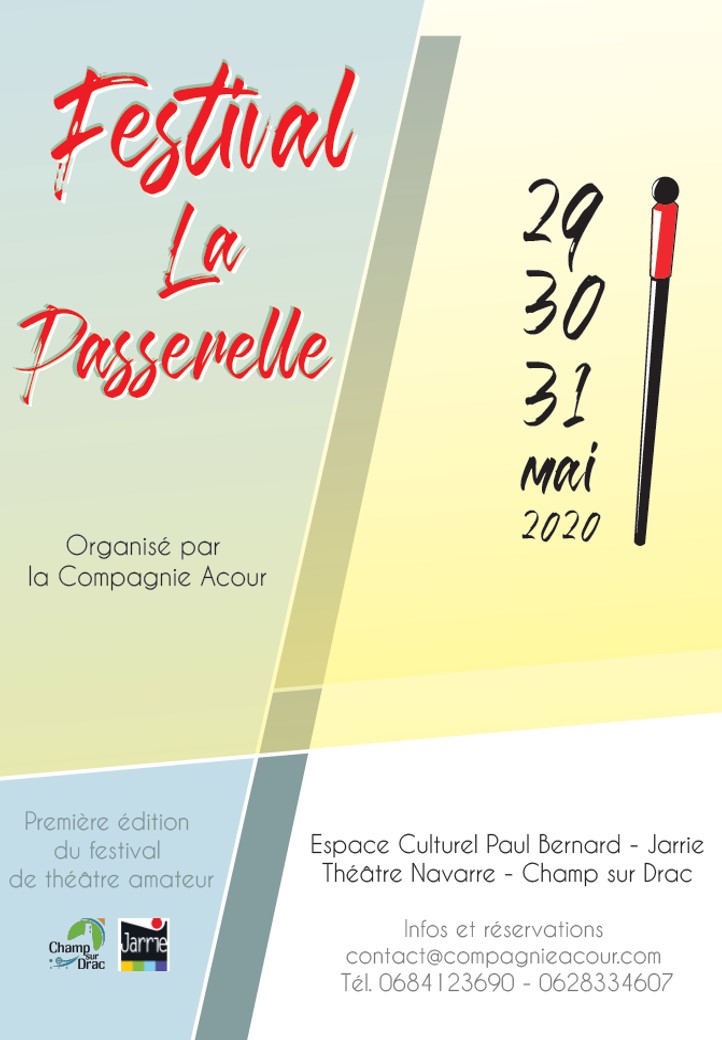 DU 29 AU 31 MAI 2020INFORMATION SUR LA COMPAGNIENom de la Compagnie : Adresse : Nom du contact de la Compagnie :Fonction :Téléphone :Mail :Site internet :N° de SIRET :Assurance responsabilité civile :Année de création de la Compagnie :La Compagnie a-t-elle déjà participé à des festivals ?Si oui, lesquels :INFORMATION SUR LE SPECTACLETitre de la pièce :Auteur :Metteur en scène :Genre :Public (à partir de quel âge ?) :Durée :Nombre de comédiens :Nombre de techniciens (2 au maximum) :Résumé de la pièce en quelques lignes : Dimension scénique :Profondeur :  Ouverture :Arrière scène : Loges :Préciser les besoins techniques en son et lumière (fournir la fiche technique et le plan de feux) : Temps de montage :Temps de démontage :Depuis quand la pièce est-elle interprétée par la compagnie ?Nombre de représentations :Dates et lieux des prochaines représentations :Déclaration SACD :                                                               Déclaration SACEM :JE CONFIRME AVOIR PRIS CONNAISSANCE DU RÈGLEMENT INTÉRIEUR ET L’ACCEPTER DANS SON INTÉGRALITÉDate : Nom, prénom du signataire :Signature : PIÈCES COMPLÉMENTAIRESÀ JOINDRE AU DOSSIERDossier de présentation de la Compagnie et de la pièceDistributionDéclaration SACD, SACEM                    Attestation d’assurance responsabilité civileFiche technique et plan de feuxToute captation vidéo et/ou photos du spectacle.